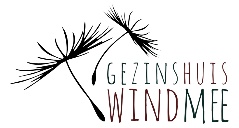 Verzoek tot inzage in en/of afschrift van gegevens uit het cliëntdossierAan Marcel Godefroij-Ferket en Daphne GodefroijIk heb kennis genomen van het privacyreglement en de dossierregeling van Gezinshuis WindMee. Hierbij maak ik gebruik van het hierin opgenomen recht om een verzoek tot inzage en afschrift van (delen van) het cliëntdossier in te dienen. Het is me bekend dat Gezinshuis WindMee om bepaalde redenen niet altijd kan voldoen aan een verzoek tot inzage/afschrift. Ook is mij bekend dat Gezinshuis WindMee een redelijke vergoeding kan vragen voor gemaakte kosten.Bij deze verzoek ik u de persoonsgegevens die zijn opgeslagen in mijn cliëntdossier / het cliëntdossier van mijn zoon/dochter/pupil waar ik het gezag over heb, in te zien en/of hier een kopie van te ontvangen (doorhalen wat niet van toepassing is).Naam jeugdige: …………………………Geboortedatum jeugdige: ….-….-……….Periode en/of onderdelen waarvoor dit verzoek geldt: …………………………Indien jeugdige zelf (12 jaar en ouder) inzage of afschrift wenst: - Handtekening jeugdige: ……………………………………Indien ouder(s)/wettelijk vertegenwoordiger inzage of afschrift wenst:- Naam en handtekening ouder(s)/wettelijk vertegenwoordiger:Naam: …………………………					Naam: …………………………Handtekening:							Handtekening: - En handtekening jeugdige (bij 16 jaar en ouder) voor akkoord inzage/afschrift aan ouder(s)/wettelijk vertegenwoordiger:Handtekening: Plaats, ………………………………….. Datum, ... -... - …_________________________________________________________________________________(In te vullen door de gezinshuisouder)Aan dit verzoek is wel / niet voldaan.Naam: …………………………… Handtekening:………………………………………… 